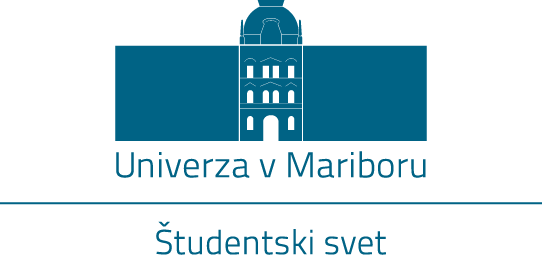                                       		ZNAK LEONA ŠTUKLJA				OBR.  št. 1. 1.Podatki o kandidatu*z navedbo telefonske številke in e-naslova potrjujete, da dovoljujete uporabo osebnih podatkov v skladu z veljavnim Zakonom o varovanju osebnih podatkov in Splošno uredbo o varstvu osebnih podatkov (GDPR). Vaši podatki bodo uporabljeni zgolj za obveščanje oziroma za pridobivanje morebitnih dodatnih podatkov ali pojasnil v zvezi s predmetno vlogo ali morebitno podelitvijo Nagrade Univerze v Mariboru. Študij kandidata Podatki o izjemnih dosežkih vlagateljaNavedite utemeljitev kandidature ter priložite življenjepis (EUROPASS).Vlogo oddajam na osnovi vidnejših športnih dosežkov:Vlagatelj mora obvezno izkazati najmanj en vidnejši dosežek in obvezno priložiti dokazila za vsak naveden dosežek.PRILOGE:V spodnji tabeli obvezno navedite vsako k vlogi priloženo dokazilo. Vsako priloženo dokazilo oštevilčite desno zgoraj z ustrezno zaporedno številko iz te tabele.IZJAVA KANDIDATA Spodaj podpisani/a  se prijavljam na Poziv h kandidiranju za nagrade študentom Univerze v Mariboru.Izjavljam, da sem seznanjen/a z vsebino poziva in potrjujem, da so vsi  navedeni podatki resnični in verodostojni. S posredovanjem prijave in priloženih dokumentov z mojimi osebnimi podatki dovoljujem, da Univerza v Mariboru podatke obdeluje za namen izvedbe tega poziva oz. morebitne podelitve nagrade ali priznanja.Seznanjen sem, da lahko več o varstvu osebnih podatkov in svojih pravicah preberem na: www.um.si/univerza/varstvo-osebnih-podatkov                                                                                                                          ___________________________                                                                                                         Lastnoročni podpis kandidataIme in priimek:Naslov stalnega prebivališča:Telefonska številka*:E – pošta*:Naziv fakulteteLetnik študijaŠtudijski programLeto prvega vpisanaziv tekmovanja:datum dosežka:vrsta dosežka:naslov akta o izvedbi tekmovanja ali naslov spletne strani kjer je dosežek objavljenDokazilo: uradno potrdilo pristojne organizacije ali panožne športne zveze, ipd. Zap. Št.Kratek opis priloge Priloga 1Potrdilo o vpisu (obvezna priloga)                 Priloga 2Izpis povprečne ocene študija (obvezna priloga)